Sun-Oka Regional Park – Writing and Reflection Field TripName:_______________________		Job # 1 – Another way to make your writing more descriptive and interesting is to include meaningful poetic devices. This is how we will practice writing poetic devices…Wait in line for a beverage of your choice. Spend some time slowly sipping and enjoying the beverage. Explore the beverage with all your senses. Work alone OR with people to come up with some statements about your drink that fit these poetic devices. Job # 2 – “Where I’m From” poem – On this page you see two poems with the same title. The original “Where I’m From” poem was written by George Ella Lyon. Over time, many people have used Lyon’s simple structure to express their own unique experiences and ideas about where they come from. For example, Danika Smith is a young Indigenous Canadian writer whose “Where I’m From” poem won first prize in a 2019 writing contest called ‘Indigenous Arts and Stories’. Job # 2 continued - You'll create a piece of writing that represents specific moments in your life that contribute to who you are today. Imagine being able to express where you are from without simply saying the name of a city, province or country. This poem is about YOU!Your assignment: Write a “Where I’m From” poem about yourself. Minimum 3 stanzas (groups of lines)Make it engaging with descriptive language and powerful words. Make it personal and meaningful to you. Use the template on the next page to help you get started. HOW DO I KNOW WHEN TO START A NEW LINE, INSTEAD OF JUST MAKING ONE LONG ONE? – The lines breaks in a poem determine how fast the poem is read. Start a new line every time you want your reader to pause, think about what they just read, and then move on.  This template is a starting place. Your poem might use some of these lines more than once, or you might want to switch up the order of some of these starting statements. Experiment with some short sounding lines and some longer ones. Get creative! It’s all about you  How to turn your ideas into the poem. - We will brainstorm and write first drafts on paper, and then type!Begin with: I am from ___. (Fill in with one of the items you listed while prewriting.)Continue on the next line with: From___ and ____. (Fill in each blank with items from your list.)Continue with: I am from ____ and ______. (Fill in the blanks as you did before.) I am from______________________________________________________________________________________From_______________________________ and _______________________________________________________I am from ___________________________________________ and ______________________________________. I am from______________________________________________________________________________________From_______________________________ and _______________________________________________________I am from ___________________________________________ and ______________________________________. I am from______________________________________________________________________________________From_______________________________ and _______________________________________________________I am from ___________________________________________ and ______________________________________. “Where I’m From” Poem – Marking Rubric – Name:____________________Criterion B: Organizing & Criterion C: Producing TextPoetic DeviceDefinition & exampleYour exampleMetaphor D: A direct comparison of two or more things - saying ___ IS ___! Cream soda is a hyperactive three-year-old springing with vitality from present to present under the tree on Christmas morning. SimileD: An interesting comparison of two or more things using the words “like” or “as” The cream soda bubbles rose and sunk on the top of the beverage like lava bubbling in an active volcano. PersonificationD: Using human-like qualities to describe something that is not human.The carbonation screamed with glee in my mouth as I took a sip.HyperboleD: An extreme exaggeration that adds drama. As I sipped, a million stinging bubbles stabbed my eyes and nose, and it seems I will never recover. AlliterationD: The repetition of similar sounds that creates a nice rhythm. Smells of sickly sweet and syrupy flavour spring smoothly from the cup. OnomatopoeiaD: These words sound just like the way you pronounce them (fizz, bang, crash) Pop! Pop! Pop! The bubbles burst in quick succession. Where I’m From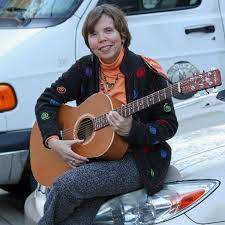 By George Ella Lyon Where I’m From 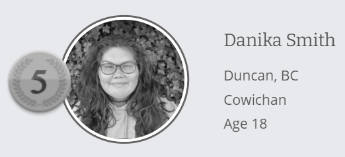 By Danika Smith I am from clothespins,from Clorox and carbon-tetrachloride.I am from the dirt under the back porch.(Black, glisteningit tasted like beets.)I am from the forsythia bush,the Dutch elmwhose long gone limbs I rememberas if they were my own.I am from fudge and eyeglasses, from Imogene and Alafair.I'm from the know-it-alls and the pass-it-ons,from perk up and pipe down.I'm from He restoreth my soul with cottonball lamb and ten verses I can say myself.I'm from Artemus and Billie's Branch,fried corn and strong coffee.From the finger my grandfather lost to the augerthe eye my father shut to keep his sight.Under my bed was a dress boxspilling old pictures.a sift of lost facesto drift beneath my dreams.I am from those moments --snapped before I budded --leaf-fall from the family tree.I am from the pounding on the deer skin,from sounds of clinks of small paddles.I am from the smell of cedar wood burning(orange bits in the air, too hot to the touch,yellow and brown on the ground.)I am from the vague grey fog in the air, withtears coming slowly down my cheeks.The cold air embracing me with open arms,the cries of men and women loud enough for me to hear across the room.I am from the splashes against the water to moveus forward.The beat of Nuts'a' and Yuse'lu as Ihear a loud and clear "Thuy'Thut" fromour skipper.I'm from the darkness as my canoe family and I are pushingourselves as we move forward in our canoe.From my grandmother talking loud for us towatch the person in front of us to be more in sync as we paddle.I'm from jumping off the canoe into the nicecold water as my first time beingwith that canoe family and to cool off.I am from dancing in a regalia with other girls,singing our hearts outfrom using small paddles to make Cheetahsdrumming sound louder.I am from those moments-where I hear people laughing as wehave a seaweed fight before wegot to We Wai Kai to We Wai Kum.Things to think aboutYour ideas so farUse the following categories to list specific details related to you. The key is making this as specific and personal as possible. Use nicknames or words that only you or your family use. Don't worry about readers not knowing what you're talking about.a) Parent's names and significant relativesb) Special foods or mealsc) Family specific games or activitiesd) Nostalgic songse) Stories, novels or poetry that you'll never forgetf) Phrases that were repeated ofteng) The best things that you were toldh) The worst things that you have been toldi) Ordinary household itemsj) Family traditionsk) Family traitsl) Family tendenciesm) Religious symbols or experiencesn) Specific story(ies) about a specific family member that influenced youo) Accidents or traumatic experiencesp) Lossesq) Joysr) Location of memories, pictures, or mementos. s) Memories that you have from school, sports teams, extracurricular activities. t) Inside jokes with friends and family. LevelLevel DescriptorTask-Specific Clarification0The student does not reach a standard described by any of the descriptors below.1-2The student:Biii. makes minimal use of referencing and formatting tools to create a presentation style that may not always be suitable to the context and intention.Cii. makes minimal stylistic choices in terms of linguistic, literary and visual devices, demonstrating limited awareness of impact on an audience, Biii. The poem has not been formatted with separate lines and stanzas, so it doesn’t read like a poem. Cii. The poem is lacking some descriptive language, and many of the words could be made more powerful. 3-4The student:Biii. makes adequate use of referencing and formatting tools to create a presentation style suitable to the context and intention.Cii. makes some stylistic choices in terms of linguistic, literary and visual devices, demonstrating adequate awareness of impact on an audience, Biii. The poem has at least three stanzas, but some of the lines might have been more impactful if they were separated to add emphasis. Cii. The poem would be strengthened by adding more descriptive language and strong words. 5-6The student:Biii. makes competent use of referencing and formatting tools to create a presentation style suitable to the context and intention.Cii. makes thoughtful stylistic choices in terms of linguistic, literary and visual devices, demonstrating good awareness of impact on an audience, Biii. The poem is formatted into a series of at least 3 stanzas, with a mix of some short and long lines in each one. This variety of line length creates a nice rhythm and adds emphasis to certain ideas. Cii. The poem is written using descriptive language and strong words. This helps the audience connect! 7-8The student:Biii. makes excellent use of referencing and formatting tools to create an effective presentation style.Cii. makes perceptive stylistic choices in terms of linguistic, literary and visual devices, demonstrating good awareness of impact on an audience, Biii. The poem includes more than the required 3 stanzas. The lines and stanzas are intentionally formatted to add emphasis and nice rhythm to the writing. Cii. The poem develops great imagery with good descriptive language and strong vocabulary. 